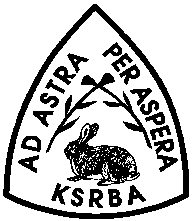 Kansas State Rabbit Breeders AssociationPHOTO RELEASE FORMI, , hereby grant permission to the Kansas State Rabbit Breeders Association to use photographs and/or video of me and/or my child(ren) in publications, news releases, online and in other communications related to the mission of the Kansas State Rabbit Breeders Association. Signature:   Date: Name:Address: 	Phone:  Email: Please send completed documents to Ashley Barnes at bcbunniesks@gmail.com. Thank you, The Kansas State Rabbit Breeders Association